§2504.  Action by unlicensed personsNo person shall assume the title "licensed public weighmaster," or any title of similar import, perform the duties or acts to be performed by a licensed public weighmaster, hold himself out as a licensed public weighmaster, issue any weight certificate, ticket, memorandum or statement for which a fee is charged, or engage in the full-time or part-time business of public weighing, unless he holds a valid license as a licensed public weighmaster. "Public weighing," as used in this section, shall mean the weighing for any person, upon request, of property, produce, commodities or articles other than those which the weigher or his employer, if any, is either buying or selling.The State of Maine claims a copyright in its codified statutes. If you intend to republish this material, we require that you include the following disclaimer in your publication:All copyrights and other rights to statutory text are reserved by the State of Maine. The text included in this publication reflects changes made through the First Regular and First Special Session of the 131st Maine Legislature and is current through November 1, 2023
                    . The text is subject to change without notice. It is a version that has not been officially certified by the Secretary of State. Refer to the Maine Revised Statutes Annotated and supplements for certified text.
                The Office of the Revisor of Statutes also requests that you send us one copy of any statutory publication you may produce. Our goal is not to restrict publishing activity, but to keep track of who is publishing what, to identify any needless duplication and to preserve the State's copyright rights.PLEASE NOTE: The Revisor's Office cannot perform research for or provide legal advice or interpretation of Maine law to the public. If you need legal assistance, please contact a qualified attorney.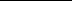 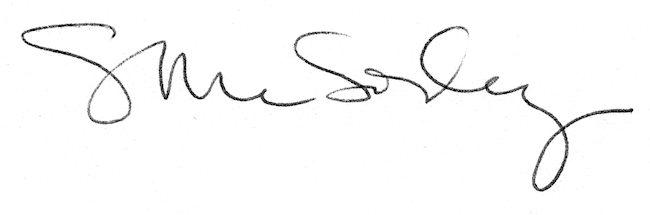 